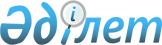 Ақтөбе облысы бойынша қоршаған ортаға теріс әсер еткені үшін төлемақы мөлшерлемелерін арттыру туралыАқтөбе облысы мәслихатының 2022 жылғы 8 маусымдағы № 139 шешімі. Қазақстан Республикасының Әділет министрлігінде 2022 жылғы 16 маусымда № 28467 болып тіркелді
      "Салық және бюджетке төленетін басқа да міндетті төлемдер туралы (Салық кодексі)" Қазақстан Республикасының Кодексінің 576-бабының 8-тармағына сәйкес, Ақтөбе облыстық мәслихаты ШЕШТІ:
      1. Ақтөбе облысы бойынша қоршаған ортаға теріс әсер еткені үшін төлемақы мөлшерлемелері осы шешімнің қосымшасына сәйкес арттырылсын.
      2. Ақтөбе облыстық мәслихатының 2017 жылғы 30 мамырдағы № 160 "Облыстық мәслихаттың 2009 жылғы 21 желтоқсандағы № 236 "Мемлекеттік орман қоры учаскелерінде орман пайдалану төлемақысының ставкалары туралы" және 2010 жылғы 13 желтоқсандағы № 337 "Қоршаған ортаға эмиссиялар үшін төлемақы ставкаларын арттыру туралы" шешімдеріне өзгерістер енгізу туралы" (Нормативтік құқықтық актілерді мемлекеттік тіркеу тізілімінде № 5546 тіркелген) шешімінің 1-тармағының 2) тармақшасының күші жойылды деп танылсын.
      3. Осы шешім оның алғаш ресми жарияланған күнінен кейін күнтізбелік он күн өткен соң қолданысқа енгізіледі. Ақтөбе облысы бойынша қоршаған ортаға теріс әсер еткені үшін төлемақы мөлшерлемелері
      1. Стационарлық көздерден ластаушы заттардың шығарындылары үшін төлемақы мөлшерлемелері мыналарды құрайды:
      2. Жылжымалы көздерден атмосфералық ауаға ластаушы заттарды шығарғаны үшін төлемақы мөлшерлемелері мыналарды құрайды:
      3. Ластаушы заттардың төгінділері үшін төлемақы мөлшерлемелері мыналарды құрайды:
      4. Өндіріс пен тұтыну қалдықтарын көмгені үшін төлемақы мөлшерлемелері мыналарды құрайды:
      5. Көмірсутектерді барлау және (немесе) өндіру жөніндегі операцияларды жүргізу кезінде түзілетін күкіртті ашық түрде күкірт карталарында орналастыру үшін төлемақы мөлшерлемелері бір тонна үшін 7,54 АЕК құрайды.
					© 2012. Қазақстан Республикасы Әділет министрлігінің «Қазақстан Республикасының Заңнама және құқықтық ақпарат институты» ШЖҚ РМК
				
      Облыстық мәслихат хатшысының міндетін атқарушы 

С. Шинтасова
Ақтөбе облысы мәслихатының 
2022 жылғы 8 маусымдағы 
№ 139 шешіміне қосымша
Р/с №
Ластаушы заттардың түрлері
1 тонна үшін төлемақы мөлшерлемелері (АЕК)
1 килограмм үшін төлемақы мөлшерлемелері (АЕК)
1
2
3
4
1.
Күкірт оксидтері (SOx)
20
2.
Азот оксидтері (NOx)
20
3.
Шаң және күл
10
4.
Қорғасын және оның қосылыстары
3 986
5.
Күкіртсутек
124
6.
Фенолдар
332
7.
Көмірсутектер
0,32
8.
Формальдегид
332
9.
Көміртегі монооксиді
0,32
10.
Метан
0,02
11.
Күйе
24
12.
Темір тотықтары
30
13.
Аммиак
24
14.
Алты валентті хром
798
15.
Мыс тотықтары
598
16.
Бенз(а)пирен
996,6
Р/с №
Отын түрлері
Пайдаланылған отынның 1 тоннасы үшін мөлшерлеме (АЕК)
1
2
3
1.
Этилденбеген бензин үшін
0,66
2.
Дизель отыны үшін
0,9
3.
Сұйытылған, сығылған газ, керосин үшін
0,48
Р/с №
Ластаушы заттардың түрлері
1 тонна үшін төлемақы мөлшерлемелері (АЕК)
1
2
3
1.
Нитриттар
1 340
2.
Мырыш
2 680
3.
Мыс
26 804
4.
Оттегіне биологиялық қажеттілік
8
5.
Тұзды аммоний
68
6.
Мұнай өнімдері
536
7.
Нитраттар
2
8.
Жалпы темір
268
9.
Сульфаттар (анион)
0,8
10.
Өлшенген заттар
2
11.
Синтетикалық беткі-белсенді заттар
54
12.
Хлоридтер (анион)
0,2
13.
Алюминий
54
р/с №
Қалдықтардың түрлері
Төлемақы мөлшерлемелері (АЕК)
Төлемақы мөлшерлемелері (АЕК)
р/с №
Қалдықтардың түрлері
1 тонна үшін
1 гигабеккерель үшін (Гбк)
1
2
3
4
1.
Өндіріс пен тұтыну қалдықтарын полигондарда, жинақтауыштарда, санкцияланған үйінділерде және арнайы бөлінген орындарда көмгені үшін:
1.1.
Осы кестенің 1.2-жолында көрсетілген қалдықтарды қоспағанда, төлемақыны есептеу мақсаттары үшін қауіптілік қасиеттері ескерілетін қалдықтар
1.1.1.
қауіпті қалдықтар
8,01
1.1.2.
қауіпсіз қалдықтар
1,06
1.2.
Төлемақыны есептеу мақсаттары үшін қауіптілік қасиеттері ескерілмейтін қалдықтардың жекелеген түрлері:
1.2.1.
Коммуналдық қалдықтар (қатты тұрмыстық қалдықтар, кәріздік тазарту құрылыстарының тұнбасы)
0,19
1.2.2.
Тау-кен өндіру өнеркәсібінің және карьерлерді игеру қалдықтары (мұнай мен табиғи газды өндіруден басқа):
1.​2.​2.​1.
аршынды жыныстар
0,004
1.​2.​2.​2.
жанасқан таужыныстары
0,026
1.​2.​2.​3.
байыту қалдықтары
0,02
1.​2.​2.​4.
шлактар, шламдар
0,038
1.2.3.
Құрамында пайдалы қазбалар бар кенді, концентраттарды, агломераттарды және шекемтастарды қайта өңдеу, қорытпалар мен металдар өндірісі кезінде металлургиялық қайта жасауда түзілетін шлактар, шламдар
0,038
1.2.4.
Күл мен күлшлактар
0,66
1.2.5.
Ауыл шаруашылығы өндірісінің қалдықтары, оның ішінде көң, құс саңғырығы
0,001
1.2.6.
Радиоактивті қалдықтар:
1.​2.​6.​1.
трансуранды
0,76
1.​2.​6.​2.
альфа-радиоактивті
0,38
1.​2.​6.​3.
бета-радиоактивті
0,04
1.​2.​6.​4.
шынақты радиоактивті көздер
0,38